法務部矯正署高雄女子監獄中秋佳節商品訂購單親愛的客戶：　　感謝您過去對本監自營作業產品的支持與愛護，提前祝您中秋佳節愉快！本監108年中秋禮盒已推出，產品皆不含酥油(使用安佳奶油)、防腐劑或乳化劑，價格實惠，歡迎選購。敬祝    閤家平安此次訂購日期: 即日起~108/09/03止（訂單額滿既不再接單）    宅配時間: 即日起~108/09/06止 (週日不送貨)  　　　　　　　　　　　　　　　　　　　　　　                  高雄女子監獄敬啟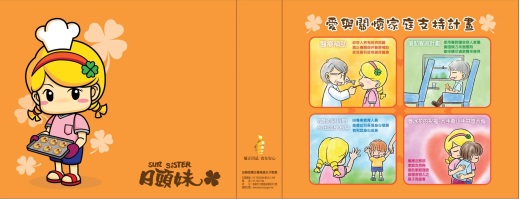 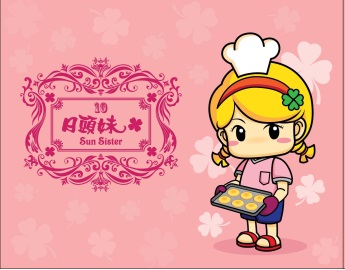 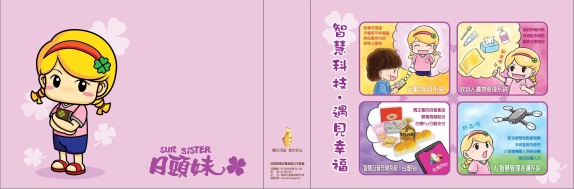 訂購人：訂購人：電話：電話：電話：電話：電話：電話：地址：地址：地址：地址：地址：地址：地址：地址：宅配送達時段:□ 不指定 □ 上午 □ 12:00~18:00 宅配送達時段:□ 不指定 □ 上午 □ 12:00~18:00 宅配送達時段:□ 不指定 □ 上午 □ 12:00~18:00 宅配送達時段:□ 不指定 □ 上午 □ 12:00~18:00 宅配送達時段:□ 不指定 □ 上午 □ 12:00~18:00 宅配送達時段:□ 不指定 □ 上午 □ 12:00~18:00 宅配送達時段:□ 不指定 □ 上午 □ 12:00~18:00 宅配送達時段:□ 不指定 □ 上午 □ 12:00~18:00 品      名內容內容單價(元)單價(元)數量小計(元)備註◎中秋月餅系列◎中秋月餅系列◎中秋月餅系列◎中秋月餅系列◎中秋月餅系列◎中秋月餅系列◎中秋月餅系列※選購本監自營作業商品滿6000元免運費。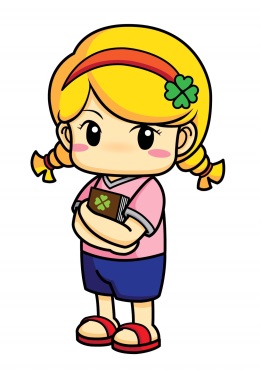 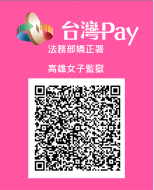 濃情綜合禮盒(10入)紅豆Q餅*1素肉脯Q餅*1土鳳梨酥*3蛋黃酥*3綠豆椪*2紅豆Q餅*1素肉脯Q餅*1土鳳梨酥*3蛋黃酥*3綠豆椪*2紅豆Q餅*1素肉脯Q餅*1土鳳梨酥*3蛋黃酥*3綠豆椪*2280※選購本監自營作業商品滿6000元免運費。蜜意蛋黃酥禮盒(8入)烏豆沙*2白豆沙*2芝麻餡*2竹炭鳳梨餡*2烏豆沙*2白豆沙*2芝麻餡*2竹炭鳳梨餡*2烏豆沙*2白豆沙*2芝麻餡*2竹炭鳳梨餡*2260※選購本監自營作業商品滿6000元免運費。蜜意綠豆椪禮盒(6入)素肉脯素肉脯素肉脯180※選購本監自營作業商品滿6000元免運費。4. 土鳳梨酥禮盒(12入)土鳳梨餡土鳳梨餡土鳳梨餡280※選購本監自營作業商品滿6000元免運費。5.金沙明月雙享禮盒(8入)金沙酥*4蛋黃酥*4金沙酥*4蛋黃酥*4金沙酥*4蛋黃酥*4230※選購本監自營作業商品滿6000元免運費。6.繽紛中秋禮盒日頭餅*3土鳳梨酥*6杏仁酥*1脆脆棒*1日頭餅*3土鳳梨酥*6杏仁酥*1脆脆棒*1日頭餅*3土鳳梨酥*6杏仁酥*1脆脆棒*1320※選購本監自營作業商品滿6000元免運費。7.金賀運禮盒原味堅果塔*4奶香堅果塔*4核桃塔*42808.呷賀運禮盒餅乾*5、南瓜子*6、堅果塔*4、杏仁酥糖*6220訂購專線: (07)792-0586轉261-264  傳真(07)792-7764(中午12:00-13:30休息)付款方式: 1.親取付現購買              2.銀行填單電匯，請回覆註明: a.匯款人  b.匯款日期  c.匯款金額  收款銀行:台灣銀行鳳山分行 帳號:0250-3607-0353 戶名:矯正機關作業基金-高雄女子監獄416專戶3.ATM轉帳 轉帳銀行:台灣銀行(004) 帳號:025001186845   4.貨到付款(另需加收到付手續費)。